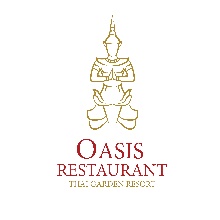 Lunch Set Menu Flemish Club Pattaya 350 BathMushroom Cream SouporTomato Cream SouporCaesar Salad**********Beef Stroganoff with Mash PotatoesorBaked Salmon “Florentine”orGrilled Chicken Breast with Sautee PotatoesChoice of Mushroom- or Pepper Cream**********Belgian Pancake with Vanilla Ice CreamorWaffle with Vanilla Ice CreamorChocolate Mouse